Kailgrūbu deserts Novāra kailgrūbas saldūdenī. Atdzesē. Sakuļ saldo krējumu, atdzesētām kailgrūbām pievieno medu, citronu, brūno cukuru un ļauj iestāvēties, kamēr pazūd jeb izkūst cukura graudiņi, tad grūbas iecilā putotajā krējumā, pievieno svaigas lielogu mellenes (var arī avenes), kārtīgi samaisa, ļauj iestāvēties kādas 4h. Tad porcionē.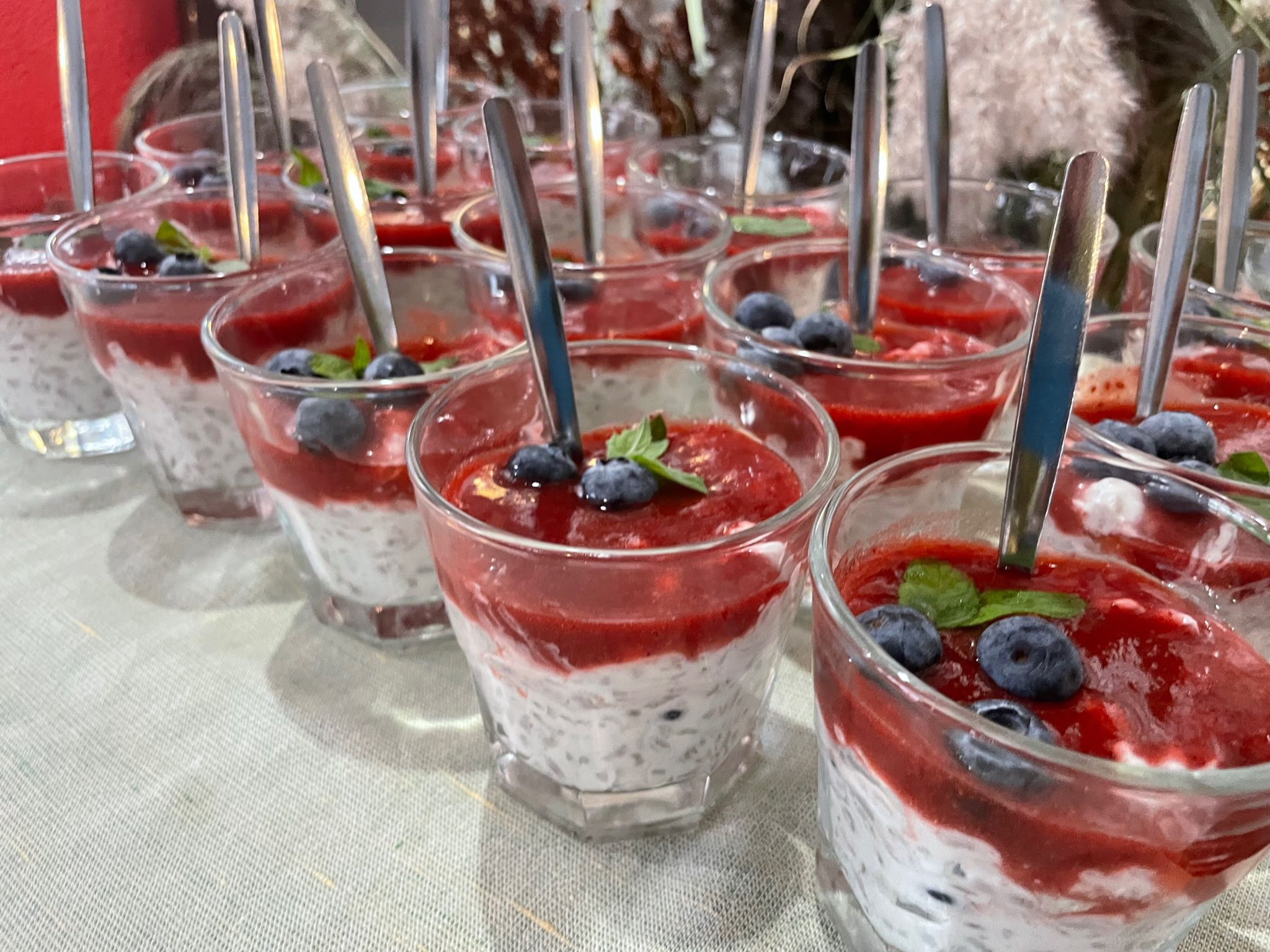 